MY REWARD CHART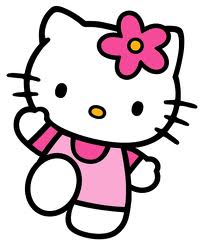 MONTUESWEDTHURSFRISATSUNMY REWARD WILL BE